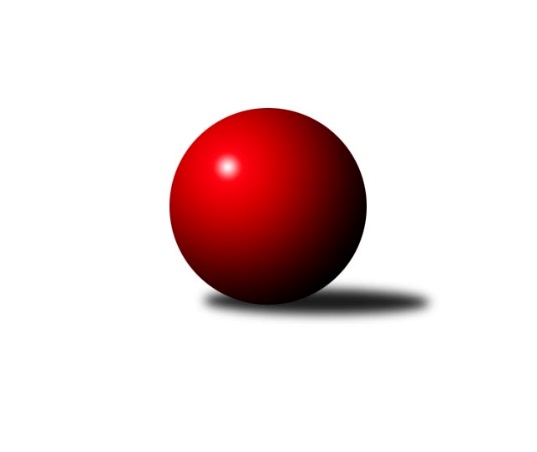 Č.18Ročník 2021/2022	20.2.2022Nejlepšího výkonu v tomto kole: 2625 dosáhlo družstvo: SK Žižkov CMistrovství Prahy 2 2021/2022Výsledky 18. kolaSouhrnný přehled výsledků:TJ Kobylisy C	- TJ Kobylisy B	2:6	2329:2364	5.0:7.0	15.2.SK Uhelné sklady C	- KK Slavia B	5:3	2384:2349	5.5:6.5	15.2.KK Slavia C	- TJ Vršovice B	6:2	2333:2211	7.0:5.0	15.2.SK Žižkov C	- AC Sparta B	8:0	2625:2386	11.0:1.0	16.2.SK Meteor D	- TJ Rudná C		dohrávka		11.3.KK Konstruktiva D	- SK Uhelné sklady D		dohrávka		24.3.Tabulka družstev:	1.	SK Žižkov C	17	13	1	3	95.5 : 40.5 	133.0 : 71.0 	 2460	27	2.	TJ Kobylisy B	17	10	1	6	78.0 : 58.0 	112.5 : 91.5 	 2384	21	3.	TJ Kobylisy C	16	9	1	6	72.0 : 56.0 	105.0 : 87.0 	 2413	19	4.	KK Slavoj D	16	9	1	6	70.0 : 58.0 	103.0 : 89.0 	 2434	19	5.	TJ Rudná C	15	9	0	6	67.0 : 53.0 	92.0 : 88.0 	 2397	18	6.	AC Sparta B	17	9	0	8	67.0 : 69.0 	99.0 : 105.0 	 2368	18	7.	SK Uhelné sklady C	16	8	0	8	63.5 : 64.5 	94.5 : 97.5 	 2326	16	8.	TJ Vršovice B	17	8	0	9	69.0 : 67.0 	111.0 : 93.0 	 2343	16	9.	KK Konstruktiva D	16	7	1	8	53.5 : 74.5 	79.5 : 112.5 	 2345	15	10.	SK Meteor D	15	7	0	8	56.0 : 64.0 	85.0 : 95.0 	 2357	14	11.	SK Uhelné sklady D	16	5	0	11	54.5 : 73.5 	85.5 : 106.5 	 2282	10	12.	KK Slavia C	17	4	1	12	48.5 : 87.5 	80.5 : 123.5 	 2312	9	13.	KK Slavia B	15	3	2	10	45.5 : 74.5 	79.5 : 100.5 	 2235	8Podrobné výsledky kola:	 TJ Kobylisy C	2329	2:6	2364	TJ Kobylisy B	Pavel Moravec	 	 180 	 199 		379 	 1:1 	 386 	 	200 	 186		Michal Kliment	Petr Moravec	 	 196 	 178 		374 	 0:2 	 393 	 	207 	 186		Václav Císař	Robert Kratochvíl	 	 199 	 220 		419 	 1:1 	 412 	 	206 	 206		Vojtěch Vojtíšek	Zdeněk Šrot	 	 200 	 203 		403 	 0:2 	 424 	 	215 	 209		Jaroslav Krčma	Josef Mach	 	 189 	 194 		383 	 2:0 	 366 	 	186 	 180		Karel Erben	Michal Matyska	 	 177 	 194 		371 	 1:1 	 383 	 	207 	 176		Marián Kováčrozhodčí:  Vedoucí družstevNejlepší výkon utkání: 424 - Jaroslav Krčma	 SK Uhelné sklady C	2384	5:3	2349	KK Slavia B	Jiří Bendl	 	 193 	 216 		409 	 0:2 	 447 	 	203 	 244		Josef Kocan	Olga Brožová	 	 210 	 169 		379 	 1:1 	 373 	 	195 	 178		Josef Kocan	Dana Školová	 	 210 	 214 		424 	 1:1 	 386 	 	158 	 228		Michal Kocan	Tomáš Novák	 	 182 	 184 		366 	 0.5:1.5 	 379 	 	195 	 184		Milan Mareš	Miloš Endrle	 	 187 	 206 		393 	 1:1 	 395 	 	183 	 212		Jan Kryda	Miloslav Dušek	 	 197 	 216 		413 	 2:0 	 369 	 	175 	 194		Milan Mareš st.rozhodčí: Jiří BendlNejlepší výkon utkání: 447 - Josef Kocan	 KK Slavia C	2333	6:2	2211	TJ Vršovice B	Přemysl Jonák	 	 216 	 186 		402 	 2:0 	 356 	 	173 	 183		Karel Wolf	Jan Rabenseifner	 	 182 	 188 		370 	 0:2 	 417 	 	202 	 215		Vladimír Strnad	Nikola Zuzánková	 	 208 	 186 		394 	 2:0 	 297 	 	141 	 156		Jaroslav Bělohlávek	Tomáš Rybka	 	 183 	 193 		376 	 1:1 	 390 	 	204 	 186		Josef Hladík	Michal Fořt	 	 184 	 192 		376 	 1:1 	 372 	 	201 	 171		Jaroslav Havránek	Michal Vorlíček	 	 211 	 204 		415 	 1:1 	 379 	 	215 	 164		Karel Svitavskýrozhodčí: Miroslav KnesplNejlepší výkon utkání: 417 - Vladimír Strnad	 SK Žižkov C	2625	8:0	2386	AC Sparta B	Petr Opatovský	 	 224 	 212 		436 	 2:0 	 344 	 	183 	 161		Kristina Řádková	Pavel Váňa	 	 211 	 209 		420 	 2:0 	 408 	 	206 	 202		Tomáš Sysala	Tomáš Pokorný	 	 203 	 245 		448 	 2:0 	 424 	 	190 	 234		Jan Červenka	Tomáš Herman	 	 210 	 204 		414 	 1:1 	 408 	 	214 	 194		Kamila Svobodová	Hana Křemenová	 	 229 	 240 		469 	 2:0 	 391 	 	199 	 192		Zdeněk Cepl	Tomáš Kazimour	 	 218 	 220 		438 	 2:0 	 411 	 	198 	 213		Jan Vácharozhodčí:  Vedoucí družstevNejlepší výkon utkání: 469 - Hana KřemenováPořadí jednotlivců:	jméno hráče	družstvo	celkem	plné	dorážka	chyby	poměr kuž.	Maximum	1.	Hana Křemenová 	SK Žižkov C	434.25	299.8	134.4	4.5	7/9	(521)	2.	Roman Hrdlička 	KK Slavoj D	426.48	292.6	133.9	5.6	7/7	(479)	3.	Vojtěch Vojtíšek 	TJ Kobylisy B	425.59	289.6	136.0	5.2	8/8	(449)	4.	Irena Prokůpková 	TJ Rudná C	425.25	293.4	131.9	5.4	6/7	(472)	5.	Hana Zdražilová 	KK Slavoj D	422.75	296.3	126.4	6.9	6/7	(457)	6.	Tomáš Kazimour 	SK Žižkov C	422.33	294.4	128.0	5.9	8/9	(478)	7.	Jiří Sládek 	KK Slavia C	420.79	291.9	128.9	4.2	8/8	(442)	8.	Václav Císař 	TJ Kobylisy B	420.14	288.5	131.6	6.7	8/8	(447)	9.	Pavel Moravec 	TJ Kobylisy C	419.95	290.2	129.7	5.8	8/9	(469)	10.	Josef Kocan 	KK Slavia B	419.36	288.0	131.4	5.2	7/8	(447)	11.	Miloslav Dušek 	SK Uhelné sklady C	419.30	281.5	137.8	5.0	7/8	(486)	12.	Pavel Váňa 	SK Žižkov C	418.75	284.2	134.6	6.8	9/9	(465)	13.	Jarmila Zimáková 	TJ Rudná C	418.19	288.7	129.5	5.6	7/7	(461)	14.	Josef Hladík 	TJ Vršovice B	418.12	290.5	127.6	8.3	8/8	(453)	15.	Michal Matyska 	TJ Kobylisy C	417.82	290.7	127.1	7.6	9/9	(456)	16.	Tomáš Pokorný 	SK Žižkov C	417.79	289.4	128.4	7.5	7/9	(469)	17.	Kateřina Holanová 	KK Slavoj D	417.51	286.7	130.8	4.7	7/7	(476)	18.	Milan Mareš 	KK Slavia B	416.72	292.4	124.3	7.0	8/8	(476)	19.	Michal Kocan 	KK Slavia B	415.75	292.9	122.8	6.9	8/8	(455)	20.	Jaroslav Pleticha  ml.	KK Konstruktiva D	414.50	286.6	127.9	5.3	6/8	(459)	21.	Miroslav Viktorin 	AC Sparta B	412.40	293.2	119.2	7.8	6/7	(478)	22.	Vladislav Škrabal 	SK Žižkov C	410.45	282.7	127.8	8.6	7/9	(506)	23.	Zdeněk Boháč 	SK Meteor D	410.29	290.0	120.3	8.3	7/8	(452)	24.	Miroslav Šostý 	SK Meteor D	410.17	289.9	120.3	9.3	7/8	(463)	25.	Marek Dvořák 	TJ Rudná C	406.33	287.4	119.0	9.3	7/7	(473)	26.	Václav Papež 	TJ Vršovice B	404.48	286.5	118.0	9.0	7/8	(429)	27.	Karel Balliš 	KK Slavoj D	403.86	289.5	114.3	10.4	6/7	(455)	28.	Karel Wolf 	TJ Vršovice B	403.58	284.7	118.9	8.1	8/8	(458)	29.	Jan Vácha 	AC Sparta B	402.69	284.7	118.0	8.1	6/7	(450)	30.	Jan Klégr 	TJ Rudná C	402.06	282.8	119.3	8.9	5/7	(474)	31.	Jiří Bendl 	SK Uhelné sklady C	401.86	281.7	120.2	7.4	8/8	(453)	32.	Richard Sekerák 	SK Meteor D	401.40	283.1	118.3	10.0	7/8	(459)	33.	Marián Kováč 	TJ Kobylisy B	400.40	278.9	121.5	11.0	7/8	(450)	34.	Zdeněk Šrot 	TJ Kobylisy C	399.93	282.8	117.1	10.4	9/9	(447)	35.	Karel Erben 	TJ Kobylisy B	398.82	290.2	108.6	10.0	8/8	(422)	36.	Vladimír Strnad 	TJ Vršovice B	398.61	276.0	122.6	9.1	7/8	(451)	37.	Stanislava Sábová 	SK Uhelné sklady D	397.52	280.3	117.2	7.7	6/7	(442)	38.	Josef Mach 	TJ Kobylisy C	396.88	281.0	115.9	8.9	8/9	(438)	39.	Jiří Neumajer 	AC Sparta B	395.93	277.5	118.4	6.3	5/7	(457)	40.	Štěpán Fatka 	TJ Rudná C	395.51	276.9	118.6	10.0	7/7	(429)	41.	Jan Nowak 	TJ Kobylisy C	395.06	287.8	107.3	11.9	8/9	(459)	42.	Jindra Kafková 	SK Uhelné sklady D	394.75	277.6	117.2	8.3	6/7	(412)	43.	Dana Školová 	SK Uhelné sklady C	394.25	280.3	114.0	9.7	8/8	(454)	44.	Jana Dušková 	SK Uhelné sklady D	394.16	281.4	112.7	8.3	7/7	(436)	45.	Vladimír Dvořák 	SK Meteor D	394.04	281.7	112.3	9.7	8/8	(432)	46.	Zdeněk Cepl 	AC Sparta B	391.56	276.8	114.7	10.0	7/7	(471)	47.	Blanka Koubová 	KK Slavoj D	390.51	281.7	108.8	10.3	6/7	(430)	48.	Nikola Zuzánková 	KK Slavia C	390.23	281.5	108.7	9.1	7/8	(428)	49.	Šarlota Smutná 	KK Konstruktiva D	387.00	276.6	110.4	12.3	7/8	(458)	50.	Tomáš Herman 	SK Žižkov C	386.77	271.9	114.9	9.4	8/9	(447)	51.	Milan Mareš  st.	KK Slavia B	386.55	274.0	112.5	9.4	8/8	(407)	52.	Eva Kozáková 	SK Uhelné sklady C	385.95	276.1	109.9	11.0	7/8	(421)	53.	Vít Fikejzl 	AC Sparta B	385.81	273.3	112.6	10.5	6/7	(435)	54.	Tomáš Rybka 	KK Slavia C	383.92	275.6	108.4	10.2	6/8	(410)	55.	Tomáš Eštók 	KK Konstruktiva D	383.52	282.7	100.8	14.4	7/8	(468)	56.	Petr Moravec 	TJ Kobylisy C	383.46	277.3	106.1	11.2	8/9	(405)	57.	Kamila Svobodová 	AC Sparta B	382.59	273.7	108.9	10.7	6/7	(451)	58.	Zdenka Cachová 	KK Konstruktiva D	382.31	276.9	105.4	12.6	6/8	(446)	59.	Magdaléna Jakešová 	KK Konstruktiva D	381.86	278.0	103.8	12.7	8/8	(417)	60.	Jan Pozner 	SK Meteor D	380.67	274.3	106.4	11.9	6/8	(420)	61.	Michal Kliment 	TJ Kobylisy B	379.25	273.4	105.9	11.8	6/8	(427)	62.	Markéta Baťková 	KK Slavoj D	379.12	271.5	107.6	10.0	5/7	(466)	63.	Miloš Endrle 	SK Uhelné sklady C	378.17	278.5	99.7	14.1	7/8	(415)	64.	Bedřich Bernátek 	SK Meteor D	375.74	270.6	105.1	13.0	8/8	(439)	65.	Lidmila Fořtová 	KK Slavia C	372.60	264.5	108.1	10.8	8/8	(413)	66.	Vlasta Nováková 	SK Uhelné sklady D	371.29	271.7	99.6	12.5	6/7	(421)	67.	Jiří Kuděj 	SK Uhelné sklady D	371.21	265.5	105.8	11.1	7/7	(408)	68.	Daniela Daňková 	SK Uhelné sklady D	371.03	272.4	98.7	12.0	5/7	(404)	69.	Jan Váňa 	KK Konstruktiva D	369.60	273.5	96.1	15.0	7/8	(429)	70.	Jaroslav Havránek 	TJ Vršovice B	369.03	270.9	98.1	13.6	8/8	(418)	71.	Michal Vorlíček 	KK Slavia C	364.14	264.1	100.1	13.5	6/8	(415)	72.	Barbora Slunečková 	TJ Rudná C	359.20	266.2	93.0	14.2	5/7	(383)	73.	Petr Štich 	SK Uhelné sklady D	353.73	258.6	95.1	13.9	5/7	(403)	74.	Jiří Kryda  st.	KK Slavia B	299.56	213.7	85.8	16.9	6/8	(385)		Jakub Wrzecionko 	KK Konstruktiva D	446.00	299.0	147.0	1.0	1/8	(446)		Jaroslav Pýcha 	SK Žižkov C	429.67	299.3	130.3	6.0	3/9	(458)		Pavel Pavlíček 	AC Sparta B	427.33	296.7	130.7	6.3	1/7	(457)		Bohumír Musil 	KK Konstruktiva D	426.00	295.0	131.0	5.0	2/8	(437)		Miroslav Klabík 	TJ Vršovice B	424.00	291.0	133.0	7.0	1/8	(424)		Jiří Čihák 	KK Konstruktiva D	423.64	292.8	130.9	6.4	5/8	(478)		Vladimír Jahelka 	KK Slavoj D	416.75	283.4	133.4	6.1	4/7	(440)		Zbyněk Lébl 	KK Konstruktiva D	411.00	284.5	126.5	7.5	1/8	(433)		Karel Němeček 	TJ Vršovice B	410.00	274.5	135.5	5.5	1/8	(427)		Bohumil Fojt 	SK Meteor D	410.00	296.0	114.0	14.0	1/8	(410)		Zuzana Edlmannová 	SK Meteor D	408.00	295.0	113.0	8.0	1/8	(408)		Tomáš Sysala 	AC Sparta B	408.00	296.0	112.0	10.0	1/7	(408)		Ivo Vávra 	TJ Vršovice B	407.00	275.0	132.0	10.0	1/8	(407)		Jan Červenka 	AC Sparta B	405.00	281.6	123.4	10.0	3/7	(424)		Jiří Lankaš 	AC Sparta B	403.78	276.8	127.0	7.1	3/7	(441)		Miroslava Martincová 	SK Meteor D	403.00	296.0	107.0	12.0	1/8	(403)		Přemysl Jonák 	KK Slavia C	402.56	281.8	120.8	10.5	4/8	(438)		Robert Kratochvíl 	TJ Kobylisy C	401.53	289.1	112.4	9.4	4/9	(420)		Luboš Polák 	TJ Vršovice B	400.86	281.1	119.8	7.4	4/8	(440)		Petr Opatovský 	SK Žižkov C	399.25	278.2	121.1	10.3	4/9	(436)		Kristýna Juráková 	KK Slavia C	399.00	274.5	124.5	5.0	2/8	(412)		Jana Cermanová 	TJ Kobylisy B	390.67	276.7	114.0	6.8	2/8	(398)		Hana Poláčková 	TJ Rudná C	388.40	274.2	114.2	9.7	4/7	(420)		Olga Brožová 	SK Uhelné sklady C	388.16	279.9	108.3	12.1	5/8	(463)		Karel Svitavský 	TJ Vršovice B	387.20	274.1	113.1	11.0	5/8	(398)		Anna Novotná 	TJ Rudná C	386.39	277.0	109.4	12.0	4/7	(430)		Jan Kryda 	KK Slavia B	384.72	276.7	108.0	10.4	5/8	(405)		Markéta Březinová 	TJ Kobylisy B	383.83	266.2	117.7	9.4	3/8	(418)		Karel Bernat 	KK Slavia C	382.00	270.7	111.3	11.3	3/8	(389)		Jan Šipl 	KK Slavoj D	381.17	275.5	105.7	13.7	3/7	(440)		Petr Beneda 	KK Slavoj D	381.00	269.5	111.5	13.0	2/7	(393)		Jaroslav Klíma 	SK Uhelné sklady D	381.00	271.5	109.5	8.0	2/7	(394)		Petra Grulichová 	SK Meteor D	380.00	275.5	104.5	12.5	2/8	(386)		Karel Myšák 	KK Slavia C	375.75	256.8	119.0	10.3	4/8	(435)		Jan Rabenseifner 	KK Slavia C	375.70	275.8	100.0	11.3	5/8	(423)		Jaroslav Krčma 	TJ Kobylisy B	374.40	272.1	102.3	12.8	5/8	(424)		Jiří Váňa 	SK Žižkov C	374.00	286.0	88.0	17.5	2/9	(379)		Josef Kocan 	KK Slavia B	373.00	266.0	107.0	9.0	1/8	(373)		Michael Šepič 	SK Meteor D	372.75	264.7	108.1	10.8	3/8	(393)		Jitka Kudějová 	SK Uhelné sklady D	370.08	265.1	105.0	10.3	4/7	(403)		Anna Nowaková 	TJ Kobylisy C	369.00	262.0	107.0	9.0	1/9	(369)		Michal Truksa 	SK Žižkov C	361.00	275.3	85.7	18.0	3/9	(367)		Michal Fořt 	KK Slavia C	359.27	259.4	99.9	15.5	5/8	(409)		Miroslava Kmentová 	TJ Kobylisy B	353.00	271.0	82.0	20.0	1/8	(353)		Jiří Bílka 	TJ Kobylisy B	350.00	253.0	97.0	13.0	1/8	(350)		Tomáš Novák 	SK Uhelné sklady C	349.33	246.7	102.7	11.7	3/8	(366)		Kristina Řádková 	AC Sparta B	344.00	264.0	80.0	18.0	1/7	(344)		Jiří Budil 	SK Uhelné sklady C	343.20	254.0	89.2	17.6	5/8	(391)		Daniel Kulhánek 	KK Slavoj D	341.00	253.0	88.0	13.0	1/7	(341)		Josef Císař 	TJ Kobylisy B	334.50	256.0	78.5	23.0	2/8	(341)		Jaroslav Bělohlávek 	TJ Vršovice B	326.33	229.8	96.5	12.7	2/8	(406)		Zdeněk Mora 	TJ Rudná C	325.00	256.0	69.0	20.0	1/7	(325)		Dominik Kocman 	TJ Rudná C	310.00	252.0	58.0	24.0	1/7	(310)		Jiří Kryda  ml.	KK Slavia B	305.92	224.3	81.6	18.7	5/8	(330)		Jaromír Deák 	TJ Kobylisy B	268.00	198.0	70.0	21.0	1/8	(268)		 		139.00	139.0	0.0	0.0	1/0	(139)Sportovně technické informace:Starty náhradníků:registrační číslo	jméno a příjmení 	datum startu 	družstvo	číslo startu25113	Jan Červenka	16.02.2022	AC Sparta B	5x26105	Kristina Řádková	16.02.2022	AC Sparta B	1x25675	Tomáš Sysala	16.02.2022	AC Sparta B	1x
Hráči dopsaní na soupisku:registrační číslo	jméno a příjmení 	datum startu 	družstvo	17701	Josef Kocan	15.02.2022	KK Slavia B	Program dalšího kola:19. kolo21.2.2022	po	17:00	AC Sparta B - TJ Kobylisy C				TJ Kobylisy B - -- volný los --	22.2.2022	út	17:30	SK Uhelné sklady D - KK Slavia C	22.2.2022	út	17:30	KK Slavia B - TJ Rudná C	24.2.2022	čt	17:30	KK Slavoj D - SK Uhelné sklady C	24.2.2022	čt	17:30	TJ Vršovice B - SK Žižkov C	24.2.2022	čt	19:00	KK Konstruktiva D - SK Meteor D	Nejlepší šestka kola - absolutněNejlepší šestka kola - absolutněNejlepší šestka kola - absolutněNejlepší šestka kola - absolutněNejlepší šestka kola - dle průměru kuželenNejlepší šestka kola - dle průměru kuželenNejlepší šestka kola - dle průměru kuželenNejlepší šestka kola - dle průměru kuželenNejlepší šestka kola - dle průměru kuželenPočetJménoNázev týmuVýkonPočetJménoNázev týmuPrůměr (%)Výkon8xHana KřemenováŽižkov C4694xJosef KocanSl. Praha B114.964475xTomáš PokornýŽižkov C4481xJaroslav KrčmaKobylisy B111.464241xJosef KocanSl. Praha B4471xRobert KratochvílKobylisy C110.154191xVladimír DvořákMeteor D4416xHana KřemenováŽižkov C109.824697xTomáš KazimourŽižkov C4383xDana ŠkolováUS Praha C109.044241xPetr OpatovskýŽižkov C4363xVojtěch VojtíšekKobylisy B108.31412